ASSOCIATION SPORTIVE DU COLLEGE VERHAEREN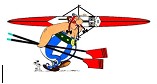 AVIRON (BASE NAUTIQUE DE BELBEUF)MERCREDI 16 JUIN 2021 rdv à 14H00 sur place à la base(8 Route de Paris, 76240 Belbeuf)Madame, Monsieur,Votre enfant souhaite s'inscrire à l’après-midi aviron dans le cadre de l'association sportive du collège. Grâce à un partenariat avec le Club Nautique de Belbeuf, la pratique de l'aviron se déroulera  mercredi après-midi, à la base nautique de Belbeuf.Transport : Il est nécessaire de conduire votre enfant sur place et de prévoir son retour à 16h. Un covoiturage peut être mis en place entre parents ou sous la responsabilité des parents, le trajet en vélo est possible par la piste cyclable qui est directe le long de la Seine entre Bonsecours (le bas) et le club de Belbeuf = 5 kms).Equipement : Votre enfant devra prévoir une tenue pour la pratique des activités (short, collant lycra ou bas de survêtement, tee-shirt, pull ou sweat-shirt, et vieilles baskets) et en cas d’une météo très ensoleillée, de la crème solaire et une casquette. Une tenue complète de rechange est exigée. Encadrement : Le groupe sera encadré par les professeurs EPS responsables de l'activité et par des diplômés fédéraux du club. Le gilet de sauvetage est obligatoire et sera fourni par le club.L'objectif de cet après-midi est de faire découvrir une activité nautique et de donner la possibilité à nos élèves inscrits à l’A.S du collège de pratiquer l’aviron.Pour que votre enfant puisse participer à cette activité, merci de remplir et de nous retourner l’autorisation ci-dessous.L’équipe des professeurs EPS du collège se tient à votre disposition pour tous renseignements complémentaires.……………………………………………………………………………………………………………………………………………...Autorisation ParentaleJe soussigné(e), ……………………………………………………. (téléphone :                                     ), responsable légal(e) de l'élève …………………………………………………. en classe de ………… reconnaît avoir pris connaissance de l'organisation de l'activité AVIRON du mercredi 16 juin 2021 qui aura lieu à la base nautique de Belbeuf de 14h à 16h dans le cadre de l'Association sportive du collège.J'atteste et je peux certifier que mon enfant sait nager en autonomie.Mon enfant rentrera par ses propres moyens.Une autre personne peut venir chercher mon enfant et assurer son transport pour le retour.Je viens chercher mon enfant et me propose pour ramener d'autres enfants (covoiturage avec d'autres parents).(Mettre une croix devant votre choix)                  	Fait à                                        , le   					Signature du responsable légal(e)